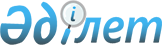 Об утверждении наименований индексов автомобильных дорог общего пользования бластного значения Атырауской области
					
			Утративший силу
			
			
		
					Постановление акимата Атырауской области от 17 июля 2015 года № 221. Зарегистрировано Департаментом юстиции Атырауской области 21 августа 2015 года № 3280. Утратило силу постановлением акимата Атырауской области от 22 января 2016 года № 17      Сноска. Утратило силу постановлением акимата Атырауской области от 22.01.2016 № 17 (вводится в действие по истечении десяти календарных дней после дня его первого официального опубликования).

      В соответствии с пунктом 1-1 статьи 13 Закона Республики Казахстан от 17 июля 2001 года "Об автомобильных дорогах" и статьями 27, 37 Закона Республики Казахстан от 23 января 2001 года "О местном государственном управлении и самоуправлении в Республике Казахстан" акимат Атырауской области ПОСТАНОВЛЯЕТ:

       Утвердить наименования индексов автомобильных дорог общего пользования областного значения Атырауской области согласно приложению к настоящему постановлению.

       Государственному учреждению "Управление пассажирского транспорта и автомобильных дорог Атырауской области" принять необходимые меры, вытекающие из настоящего постановления.

       Контроль за исполнением настоящего постановления возложить на Шакимова Т.А. - заместителя акима Атырауской области.

       Настоящее постановление вступает в силу со дня государственной регистрации в органах юстиции и вводится в действие по истечении десяти календарных дней после дня его первого официального опубликования.

 Наименования индексов автомобильных дорог общего пользования областного значения Атырауской области
					© 2012. РГП на ПХВ «Институт законодательства и правовой информации Республики Казахстан» Министерства юстиции Республики Казахстан
				
      Аким области

Б. Измухамбетов

      "СОГЛАСОВАНО"
Председатель Комитета автомобильных
дорог Министерства по инвестициям
и развитию Республики Казахстан
_________________М. Пшембаев
"17" июля 2015 года
Утвержден Постановлением акимата Атырауской области от "17" июля 2015 года № 221№

Автомобильные дороги

Автомобильные дороги

Автомобильные дороги

№

Индекс

Наименование 

Протяженность (километр)

1.

КЕ-1

"Атырау-Индер" 

164,4

2.

КЕ-2

Подъезд к селу Махамбет

1,4

3.

КЕ-3

Подъезд к поселку Индерборский

7,1

4.

КЕ-4

Подъезд к поселку Макат

9,5

5.

КЕ-5

Подъезд к селу Аккистау

0,8

6.

КЕ-6

Подъезд к селу Ганюшкино

1,1

7.

КЕ-7

"7 разъезд-Асан-Азгыр-Суюндук-Балкудук-граница РФ"

282,0

8.

КЕ-8

"Ганюшкино-Приморье-Утеры-Котяевка"

47,0

9.

КЕ-9

"Индер-Карабау-Миялы-Сагиз"

324,5

10.

КЕ-10

"Кульсары-Мукыр"

135,2

Всего:

973,00

